The Monthly 10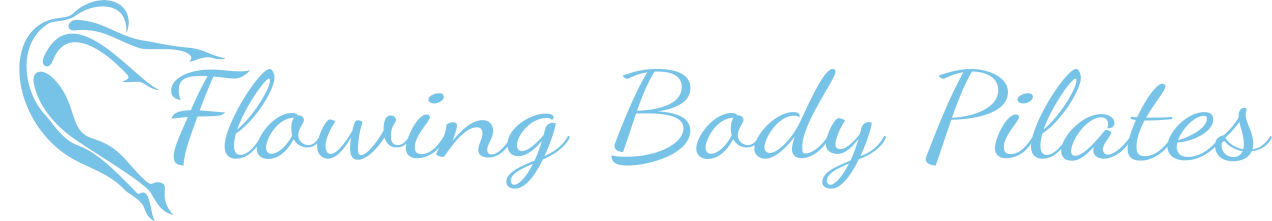 Enjoy 10 classes for £140 a monthT&CsThis rolling membership will renew monthly until cancelled via current contract terms.A minimum commitment of two months Valid at both of our locations A 30-day notice is required to cancel any membership either via email, phone or in writing.If you choose to cancel, your membership will be cancelled 30 days after your notice is given. Any direct debit that is scheduled during those 30 days will be processed and you will be eligible to continue taking classes through the end of that month.Memberships’ payments are taken via Direct Debit.A current valid email address is required. All notifications and updates will be sent via the email address you provided when registering. Please make sure that the address info@flowingbodypilates.com is in your address book to prevent any email going to your spam folder.Pre-registration into the classes you wish to attend is required to reserve your space in class.Pre-registered guests will have priority into full classes. If you are not pre-registered, you are not guaranteed a spot in class.Memberships cannot be shared.By purchasing the membership, you agree to all terms and conditions in the current membership contract.	Direct Debit:Name(s) of Account Holder(s):_____________________________________________Bank/Building Society:___________________________________________________Bank/Building Society account number: 			Bank Sort Code:________________________________                               ___________________I fully understand and accept all the terms of this contract._______________________________________________________________________Print Name				Signature				Date		Flowing Body Pilates LTD 	                                                                                                                                     Registration number: 09070274